.Hayloft Floor Split for Nothin’ Better by Neville Fitzgerald & Julie Harris[1-8] KICK BALL CHANGE, OUT, OUT, KICK BALL CHANGE, OUT, OUT[9-16] STEP, TOUCH, STEP, TOUCH, ROCK, STEP, PIVOT ¼RESTART HAPPENS HERE at 6 o’clock  (your cue: instrumentals)[17-24] CROSSING SHUFFLE, ROCK SIDE RECOVER(2X), COASTER STEP[25-32] 2 TURNING JAZZ BOXES (completing ¼ L)ENJOY!!Restart during 8th rotation.Dance  up to count 14…then replace the last 2 counts (15 and 16) with a “Rock, Recover”START OVER  – with the “kick ball change”Last Revision on site - 5th September 2011A Little Betta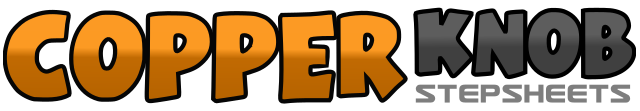 .......Count:32Wall:2Level:Beginner.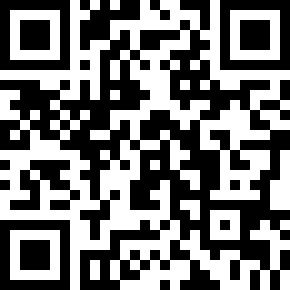 Choreographer:Forty Arroyo (USA) - September 2011Forty Arroyo (USA) - September 2011Forty Arroyo (USA) - September 2011Forty Arroyo (USA) - September 2011Forty Arroyo (USA) - September 2011.Music:One In a Million - Ne-YoOne In a Million - Ne-YoOne In a Million - Ne-YoOne In a Million - Ne-YoOne In a Million - Ne-Yo........1&2Low kick R forward, Step ball of R in place, Step slightly forward on L3,4Step R forward – right diagonal, Step L forward – left diagonal5&6Repeat steps 1&27,8Repeat steps 3,41,2Step back on R (R diagonal), Touch L next to R3,4Step back on L (L diagonal), Touch R next to L5&6Rock back on R, Step L in place (recover)7,8Step forward on R, Pivot ¼ left on RF – weight on L1&2Cross R over L, Small step L to side, Cross R over L3-6Rock side L, Recover weight on R, Rock side L, Recover weight on R7&8Step back on L, Step R next to L, Step forward on L1-4Cross R over L, Step back on L, Step R next to L, Step L forward turning 1/8 left5-8Cross R over L, Step back on L, Step R next to L, Step L forward turning 1/8 left15,16Rock back on R (15)and Recover on L (16)